EGENREMISS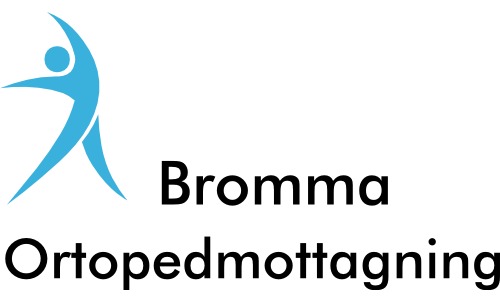 Datum       /      /2017Aktuellt besvär/skadaVilken sida?Har du haft något trauma?Har du fått behandling för ditt besvär?Har du varit på röntgen?Har du varit på undersökning med magnetkamera?För- och efternamnPersonnummer (ÅÅMMDD-XXXX)AdressYrkeTelefon-/MobilnummerOrdinarie vårdcentralE-postLänJANEJHand/HandledArmbågeAxelFotKnäHöftAnnat: Annat: Annat: JANEJHögerVänsterBåda sidorHur länge har du haft besvären?Hur länge har du haft besvären?Hur länge har du haft besvären?JANEJOm ja, när?JANEJOm ja, när och var?JANEJOm ja, när?JANEJOm ja, när?